        РЕШЕНИЕ	                                           О предоставлении ежегодного оплачиваемого трудового отпуска Председателю Совета народных депутатов МО «Шовгеновский район»Бахурцову Юрию ИвановичуВ соответствии со статьями 119,123,125 Трудового Кодекса РФ, ст. закона РА «О муниципальной службе в Республике Адыгея» на основании Положения о ненормированном рабочем дне утвержденного решением Совета народных депутатов муниципального образования «Шовгеновский район» № 66 от 10.06. 2018 года, графика отпусков на 2018 год, Председатель Совета народных депутатов МО «Шовгеновский район»РЕШИЛ:1. Предоставить себе – председателю Совета народных депутатов МО «Шовгеновский район» Бахурцову Юрию Ивановичу ежегодный оплачиваемый трудовой отпуск продолжительностью 43 календарных дня в том числе:-основной отпуск – 30 календарных дней;-дополнительный отпуск за выслугу лет – 10 календарных дней;-дополнительный отпуск за ненормированный рабочий день – 3 календарных дня;2.  Отпуск предоставить с 16 июля 2018 года по 27 августа 2018 года включительно.3. Отделу бухгалтерского учета и отчетности администрации МО «Шовгеновский район» произвести соответствующие расчеты.Председатель Совета народных депутатовМО «Шовгеновский район»						      Ю.И. Бахурцова. Хакуринохабль______________ 2018 года№ _______РЕСПУБЛИКА АДЫГЕЯСовет народных депутатов муниципального образования«Шовгеновский район»385440, а. Хакуринохабль, ул. Шовгенова, 9АДЫГЭ РЕСПУБЛИКМуниципальнэ образованиеу«Шэуджэн район»янароднэ депутатхэм я Совет385440, къ.  Хьакурынэхьабл,ур. Шэуджэным ыцI, 9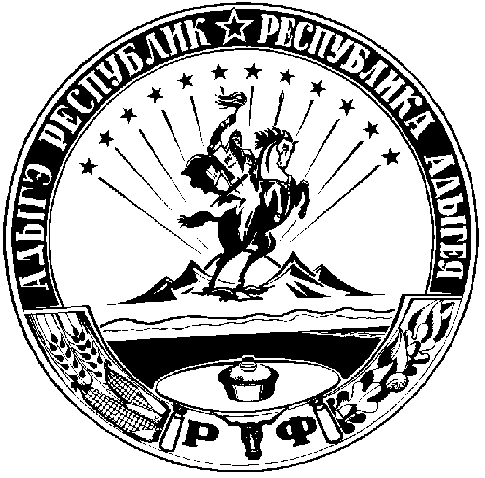 